Сценарий фольклорного казачьего праздника "Покрова пресвятой Богородицы"Задачи: Знакомить детей с народными праздниками, входящими в русский народный календарь, с историей их возникновения. Знакомить детей с историей казачьего костюма; воспитывать желание перенимать и хранить народные традиции; пробудить интерес к истории и культуре родного края; способствовать развитию у детей лучших черт русского характера; показать детям красоту русского языка через устное народное творчество, выраженное в песнях, припевках, колядках, обрядах.Оборудование: Зал оформлен в виде казачьего куреня. В центре грубка (печь), стол с кухонной утварью, лавка.Ход праздника.Казачка: Покров пришёл, холодно на улице,В курене у нас тепло, печка топится,Ждем гостей к себе давно……Ой, вы гости дорогие,Проходите, не толпитесь.1.Под песню « Бравый атаман» в зал входят казачата.Казачка: Здорово дневали - слава богу!Будет весело у нас-Песни да задорный пляс!Дети читают стихи:1.На завалинке, в светелке,                     ЗАХАР АИль на брёвнышках какихСобирались посиделкиПожилых и молодых.2.При лучине ли сидели,                         ВИКА ГИль под светлый небосвод-Говорили, песни пелиИ водили хоровод.3.Добрым чаем угощали                          ВИКА ХС мёдом, явно без конфетКак и нынче все общались-Без общенья жизни нет4.А играли как в горелки                     ЕВА КАх, горелки хороши!Словом, эти посиделкиБыли праздником души5.Отдых-это не безделки                 СЕВА БВремя игр и новостейНачинаем посиделкиДля друзей и для гостей!2.Песня:  «Мы с тобой казаки»Казачка: Посидим рядком, да погутарим ладком о празднике казачьем «Осенние покрова»А вы знаете, казачата, что это за праздник такой?Дети: Расскажи, хозяюшка!Казачка: Давным-давно это было. Молились как-то люди в церкви. И вдруг озарилась она светом. Подняли люди голову к небу и увидели Божью Матерь. Сняла она со своей головы белый платок махнула им, благословляя молящихся людей. Она как бы закрыла своим покрывалом  от бед и несчастий. И в это время пошёл сильный снег,  покрывший всю землю и сделался тут переход от осени к зиме. С тех пор этот день  стал, почитаем на Руси, а в церкви так и называется Покров.Казаки почитали этот церковный праздник, устраивали народные гулянья: играли, тешились и шутками отличались, танцами и частушками забавлялись.3.Дети поют частушки.Казачка: А вы, казачата, пословицы казачьи знаете? (Да)Тогда я начинаю, а вы продолжайте:-Атаман без усов и бороды - что рыба без воды              МАША К-Талант от бога - а успех от труда-Добрая хозяйка - дороже золота-В поле казак воин - а дома хозяин хлебосольный             КРИСТИНА В-И в поле, и на войне - казак всюду на конеКазачка: У меня для вас игра вам понравится она.4.Игра «Я на камушке сижу…..»6. КИРА М Мы - донские казачата, очень дружные ребятаВек готовы в дружбе жить, Дону- батюшке служить.Казачка: Хочется узнать, казачата, понимаете ли вы о чём гутарят у нас на празднике? Я буду говорить по-русски, а вы гутарить по казачьи: говорить - гутарить, жаловаться-жалиться, петь-играть, хоровод- курагод, дом-курень, люди- мир, сегодня- ноне, петух- кочет, ужинать- вечерить, немного- трошки, кукла- кундюбочка, здравствуйте- здорово дневали.Казачка: Любо гутарите, казачата!!! Полюбились нам ваши звонкие песни, да весёлые пляски, но наш праздник подходит к концу.Дети встают полукругом.Казачка: Наша планета ЗемляОчень щедра и богатаГоры леса и поляДом наш родной, казачата!5.Звучит песня «Станица»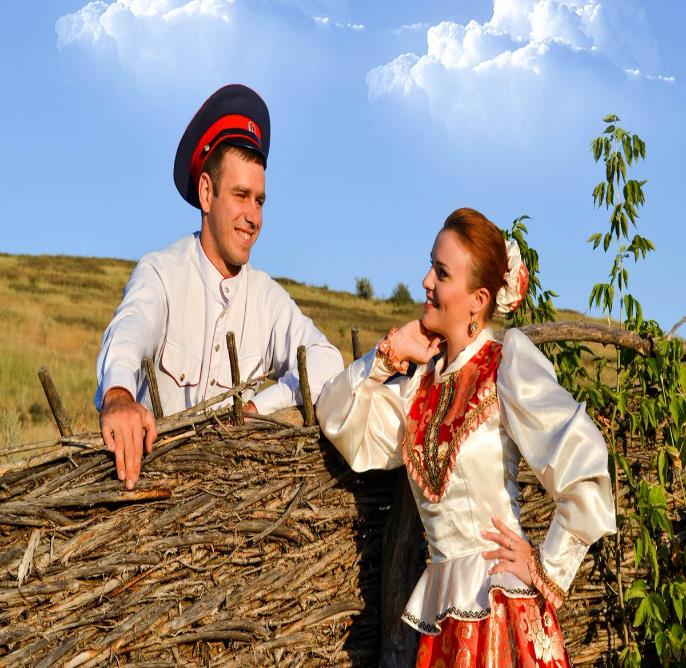 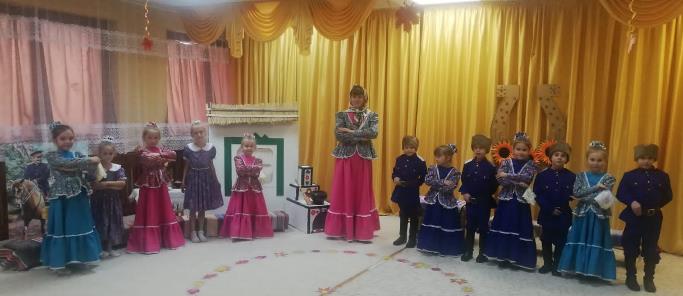 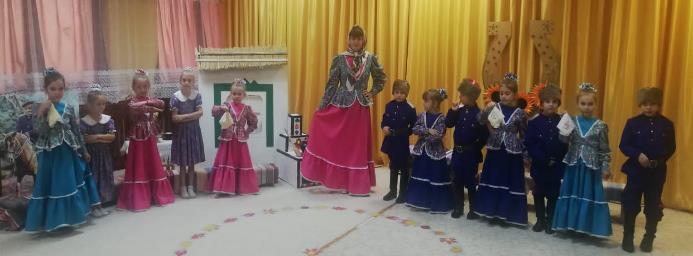 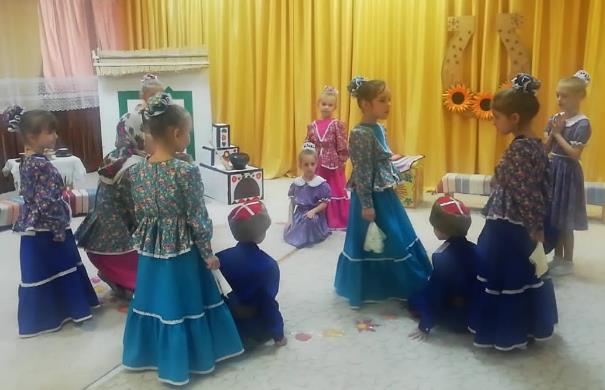 